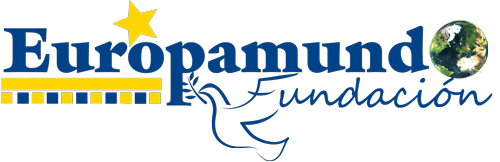 Fondo 2018 Fundación Europamundo (Imprescindible rellenar estos datos iniciales)0. Índice:1. PRESENTACIÓN DE LA ONL (máximo 20 líneas)Incluir una breve presentación de la ONL, misión, trayectoria y principales proyectos realizados, etc. 2. CONTEXTO SOCIAL (máximo ½ página)Incluir una breve descripción de la situación social, cultural, y económica  que justifican el por qué de este proyecto, de los beneficiarios y de esta zona, etc. (3. DESCRIPCIÓN DEL PROYECTO (máximo 10 líneas)Incluir una breve presentación del proyecto ( el presupuesto se incluirá en el apartado noveno).4. OBJETIVOS DEL PROYECTO (máximo ½ página)Incluir los objetivos que se pretenden cumplir con este proyecto. Objetivo general y objetivos especificos5. RESULTADOS ESPERADOS (máximo ½ página)Resultados esperados con la ejecución del proyecto6. BENEFICIARIOS (máximo 1 página)Incluir los beneficiarios del proyecto, tanto desde el punto de vista cuantitativo como cualitativo. Si se contemplan diferentes iniciativas para distintas personas involucradas, por edades, sexo, se deben detallar. También se puede incluir los beneficiarios indirectos (padres, familia, etc.).7. ACTIVIDADES, RECURSOS Y CALENDARIO DEL PROYECTODESCRIPCIÓN DE ACTIVIDADES (máximo 2 páginas) Listar y describir las actividades / acciones del proyecto.Su vinculación con los objetivos del proyecto y relación con los resultados esperadosRECURSOS HUMANOS IMPLICADOS EN EL PROYECTO (máximo 1 página) Listar y describir las personas implicadas / dedicadas al proyecto. CALENDARIO (Cronograma) DEL PROYECTO (actividades, tiempos, fechas, etc.) (máximo 1 página)Listar e incluir planificación de actividades del proyecto en el periodo definido. Incluir fechas inicio y fin.8. SEGUIMIENTO Y EVALUACIÓN (máximo 1 página)Describir los indicadores objetivamente verificables o medibles, las herramientas y sistemas de evaluación disponibles para evaluar el progreso del proyecto y evaluar la calidad de las acciones llevadas a cabo.9. FINANCIACIÓN DEL PROYECTOIMPORTE SOLICITADO AL FONDO 2018 FUNDACIÓN EUROPAMUNDO: PRESUPUESTO Es de obligado cumplimiento y su realización debe ser con el máximo detalle posible, aunque también se puede realizar en el formulario nº3OTRAS FUENTES DE FINANCIACIÓN (máximo ½ página)     Quién, cuanto y a que actividad va dirigida.VOLUNTARIADO (máximo ½ pagina)Describir la forma de colaborar de los voluntarios de Europa Mundo en el proyecto y la persona de contacto de la entidad para el desarrollo del programa de voluntariado. En lo posible realizar un programa de voluntariado detallado. Ver la descripción sobre voluntariado en la pagina 15, sexta de las BasesLos voluntarios de EMV realizan su colaboración de forma altruista y normalmente en su tiempo de vacaciones, y nunca seán sustitutos de puestos de trabajos remunerados. Su voluntariado se realizará sobre el terreno en el  lugar de desarrollo del proyecto.Proyecto:Denominación del proyectoONL solicitante:Denominación de la ONL solicitanteFecha de solicitud:Fecha de envíoPresupuesto total del Proyecto y solicitado a FEM:Importe total del ProyectoImporte solicitado a FEMPresentación de la ONLContexto socialDescripción del proyectoObjetivos del proyectoResultados esperadosBeneficiariosActividades, recursos y calendario del proyectoSeguimiento y evaluaciónFinanciación del proyectoVoluntariado